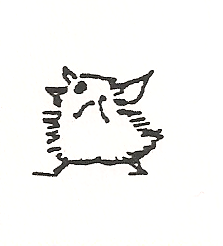 Fill the missing WordsSearch a word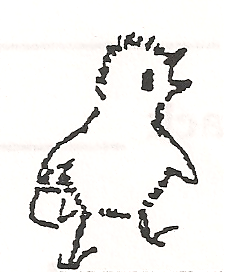 Crossword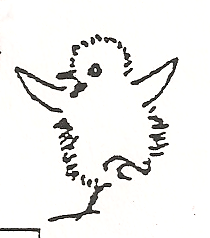 Crossword solutionIt is a Nonday morning, and Susie the pink _ _ _ _ _ _ is woken up by her _ _ _ _ _ _, Bruce the big black _ _ _ _ _ _. _ _ _ _ _crows out at the break of dawn every day.He os ;ole am _ _ _ _ _ clock to Susie. It tells her to _ _ _ up and get _ _ _ _ _ for school.But first, like all good _ _ _ _ _ _ chickens, Susie must have her _ _ _ _ _ _ _ _ _.As Susie is getting ready for school her Mother is getting her _ _ _ _ _ ready.Then Susie’s Mother _ _ _ _ _ her a kiss and tells her to be a _ _ _ _ chicken at school.chickenmotherreadyBrucegood getroostergiveslunchfathereverybreakfastlittlexmtpyvnbbuhlohopscotchbohhftptxrqshjuzkshbreakrfirstxepsznoktqmymzrimbgentjpdisbkoaebbeztrervegemitemsnavmlqokgjtbednzfriendbhzulabedfriendmothervegemitebigteethorangefirsthourbreakhopscotch12345678910111213141516AcrossDown3. Susie’s Mother will t___ her in (4)1. Like ___ good little children (3)5. _____ her teeth (5)2. Something to eat after school (5)7. Susie is a _______ (7)3. What did little Johnny do wrong? (4)8. Opposite of white (5)4. Johnny stood in the ______ (6)10. Susie does her home____ (4)6. Susie likes this colour (4)11. Where Susie goes on Monday (6)9. Ticks and tells the time (5)13. A good night k___ (4)10. She is w_____ up by her father (5)15. Pigs are made into ____ (4)12. L___ all good little chickens (4)16. Susie sits on her Dad’s knee14. A knee is handy to ___on (3)astuckcleanaolaplrchickenblacknekworkschooloikissporkkneeient